Wytnij,  przyklej i pokoloruj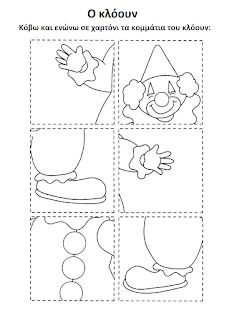 